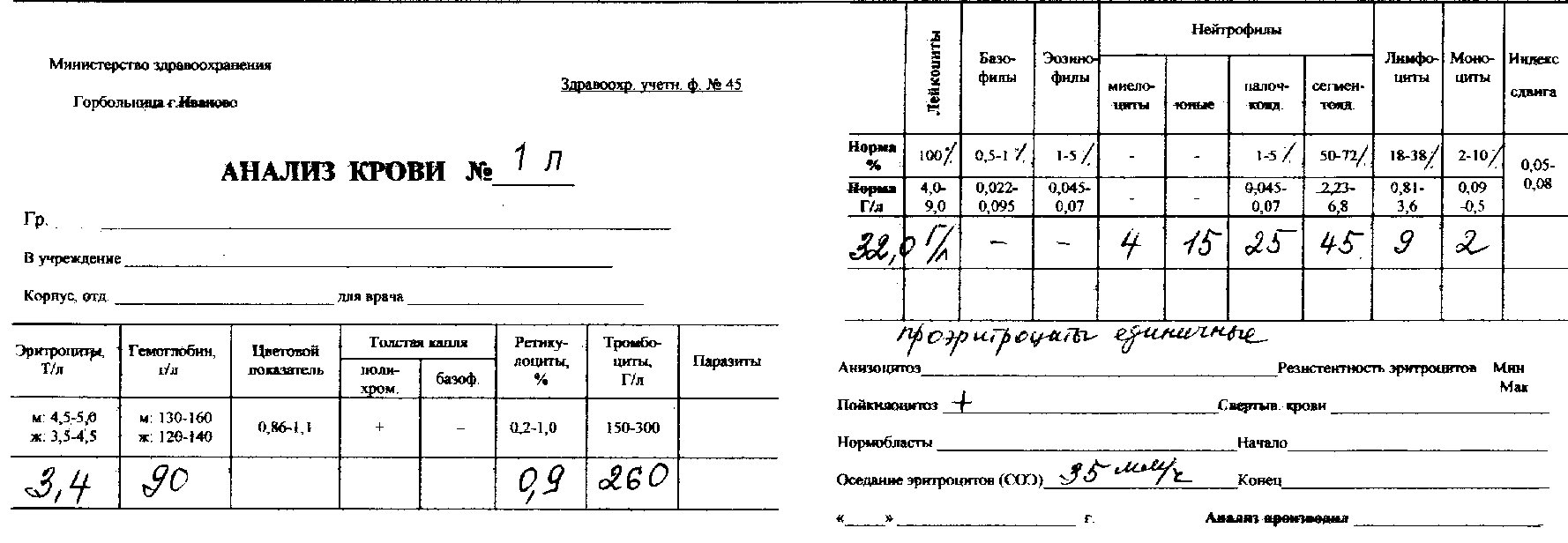 1.Какие количественные изменения лейкоцитов имеются в данном анализе?2.Определите изменения в лейкоцитарной формуле3.Объясните механизм изменений в лейкоцитарной формуле4.О каком патологическом процессе можно предположить в данном случае согласно классификации?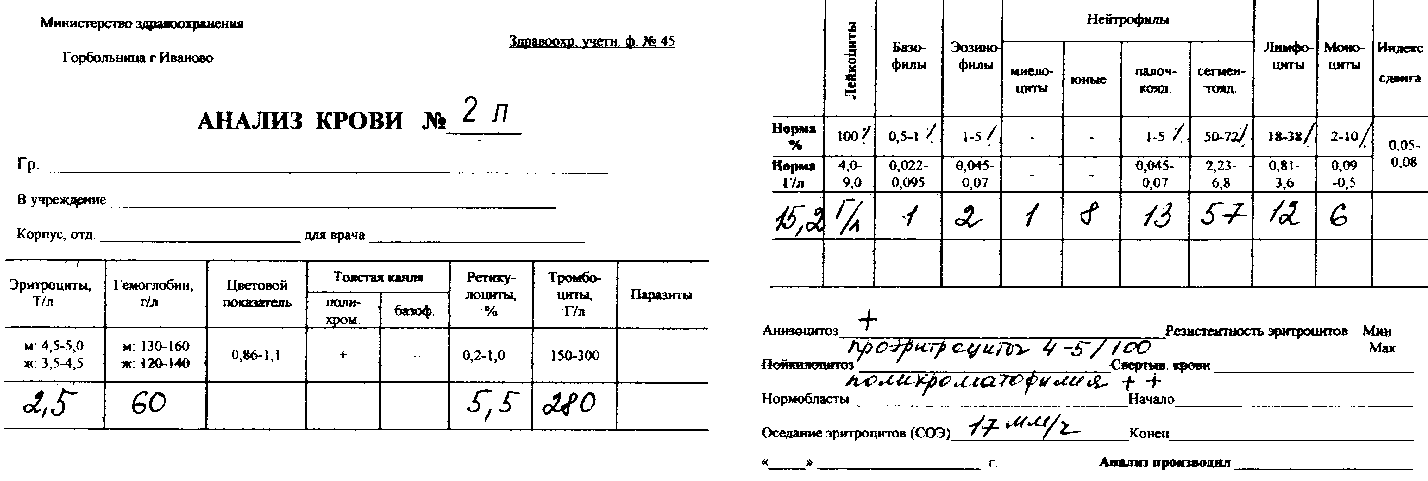 .Какие количественные изменения лейкоцитов имеются в данном анализе?2.Определите изменения в лейкоцитарной формуле3.Объясните механизм изменений в лейкоцитарной формуле4.О каком патологическом процессе можно предположить в данном случае согласно классификации?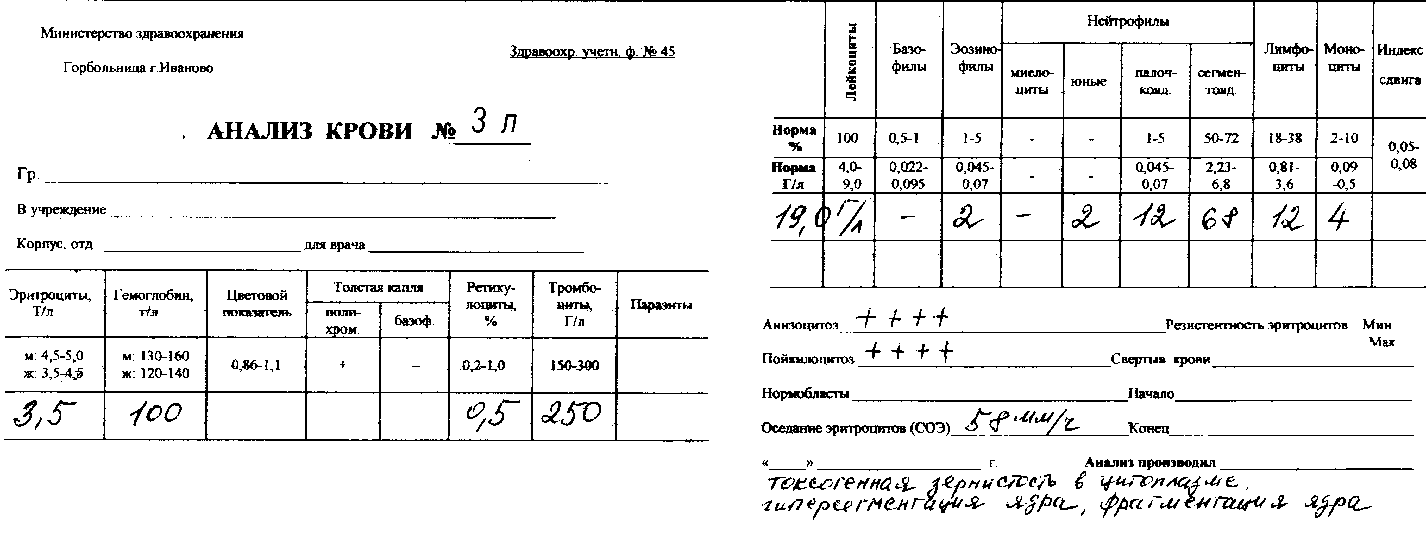 .Какие количественные изменения лейкоцитов имеются в данном анализе?2.Определите изменения в лейкоцитарной формуле3.Объясните механизм изменений в лейкоцитарной формуле4.О каком патологическом процессе можно предположить в данном случае согласно классификации?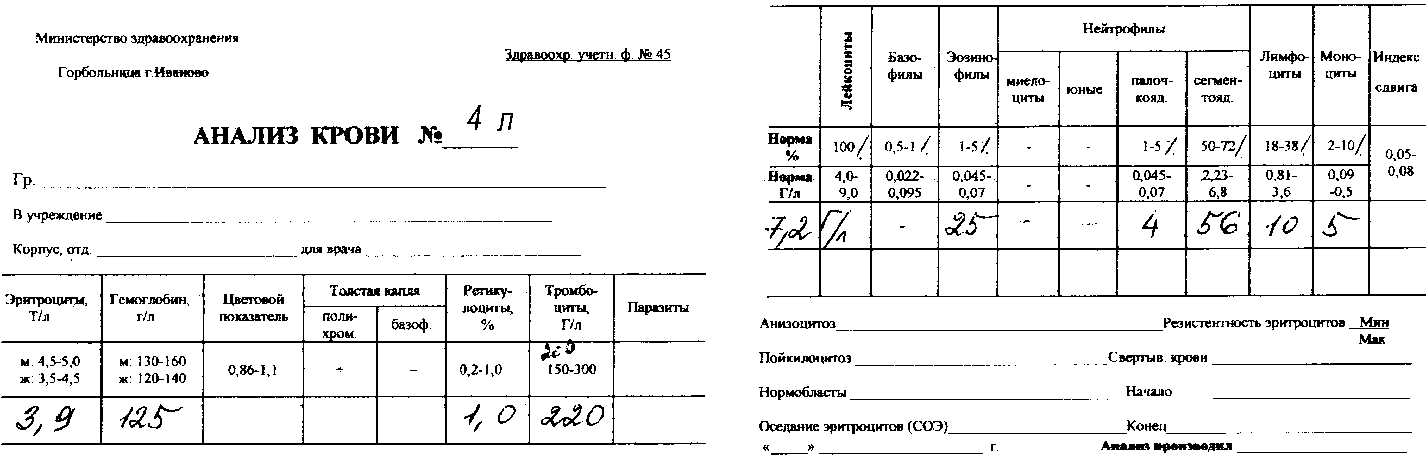 .Какие количественные изменения лейкоцитов имеются в данном анализе?2.Определите изменения в лейкоцитарной формуле3.Объясните механизм изменений в лейкоцитарной формуле4.О каком патологическом процессе можно предположить в данном случае согласно классификации?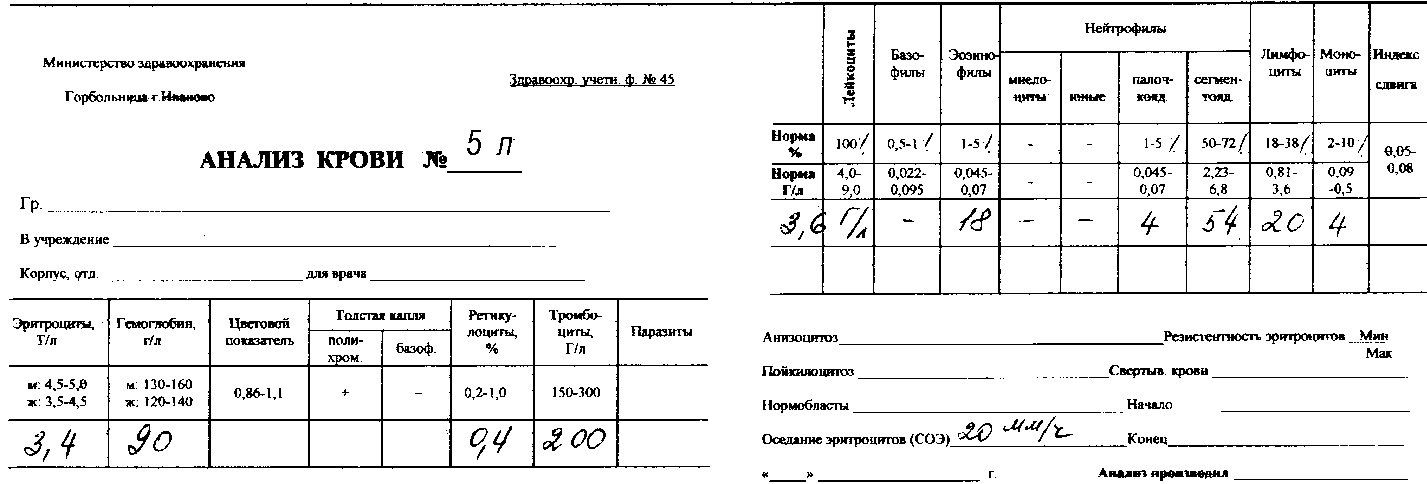 .Какие количественные изменения лейкоцитов имеются в данном анализе?2.Определите изменения в лейкоцитарной формуле3.Объясните механизм изменений в лейкоцитарной формуле4.О каком патологическом процессе можно предположить в данном случае согласно классификации?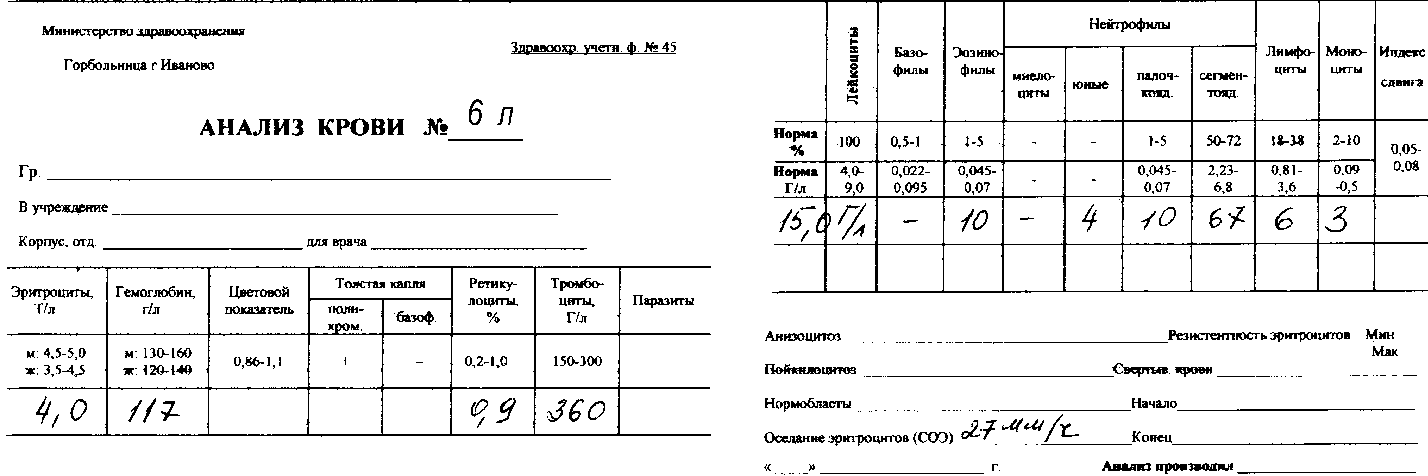 .Какие количественные изменения лейкоцитов имеются в данном анализе?2.Определите изменения в лейкоцитарной формуле3.Объясните механизм изменений в лейкоцитарной формуле4.О каком патологическом процессе можно предположить в данном случае согласно классификации?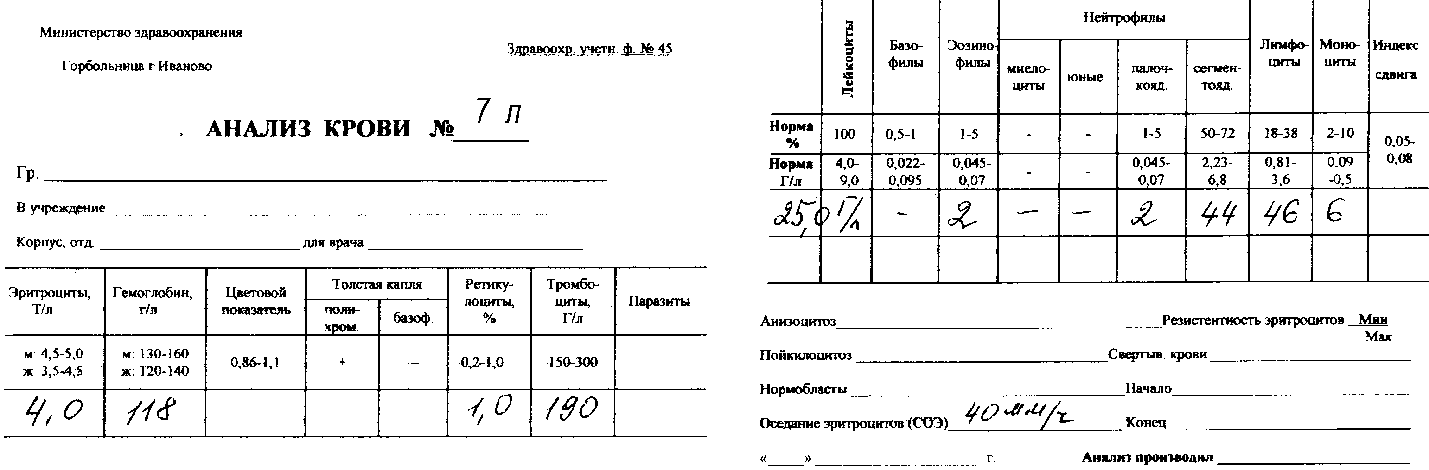 .Какие количественные изменения лейкоцитов имеются в данном анализе?2.Определите изменения в лейкоцитарной формуле3.Объясните механизм изменений в лейкоцитарной формуле4.О каком патологическом процессе можно предположить в данном случае согласно классификации?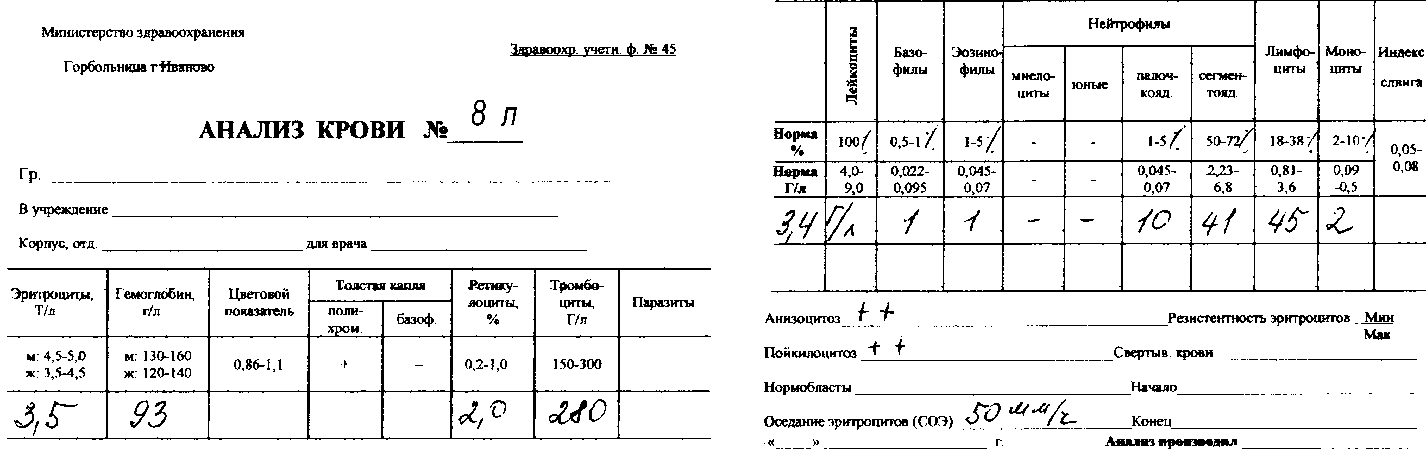 .Какие количественные изменения лейкоцитов имеются в данном анализе?2.Определите изменения в лейкоцитарной формуле3.Объясните механизм изменений в лейкоцитарной формуле4.О каком патологическом процессе можно предположить в данном случае согласно классификации?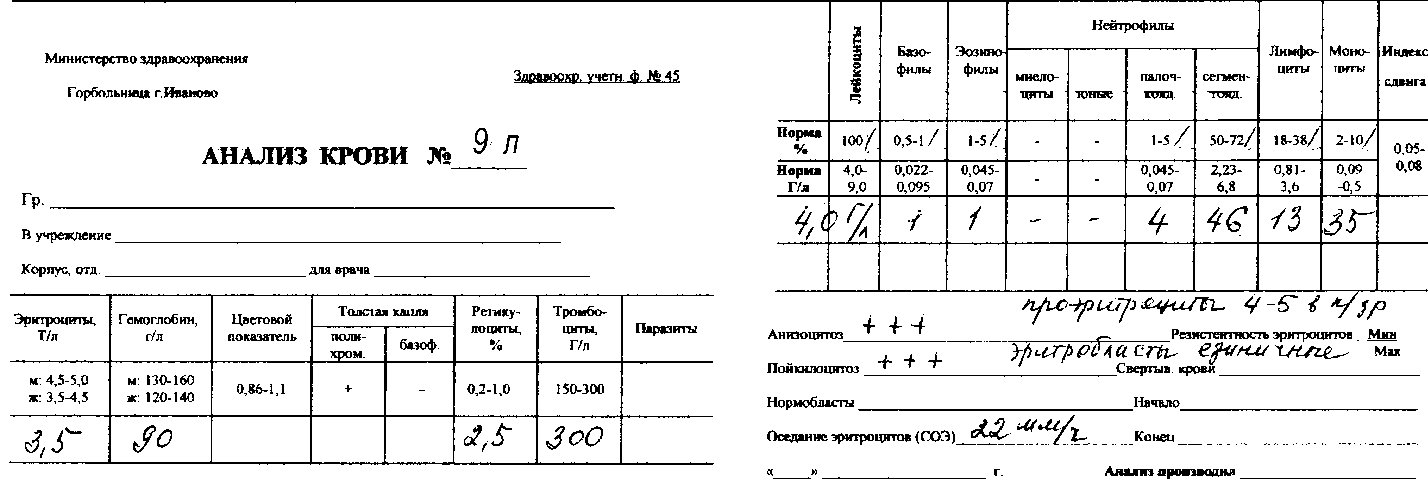 .Какие количественные изменения лейкоцитов имеются в данном анализе?2.Определите изменения в лейкоцитарной формуле3.Объясните механизм изменений в лейкоцитарной формуле4.О каком патологическом процессе можно предположить в данном случае согласно классификации?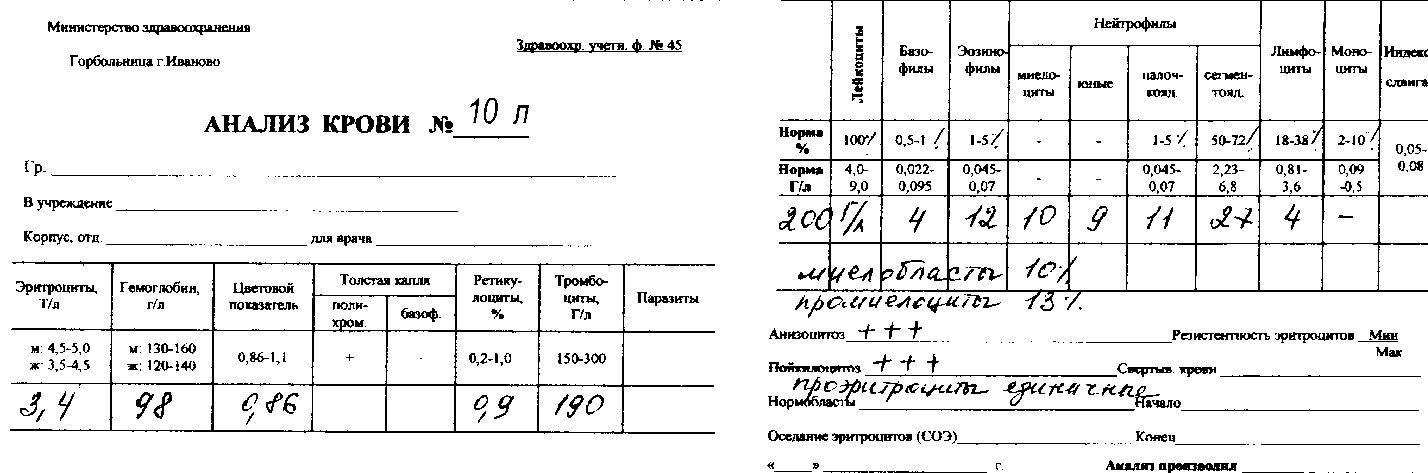 .Какие количественные изменения лейкоцитов имеются в данном анализе?2.Определите изменения в лейкоцитарной формуле3.Объясните механизм изменений в лейкоцитарной формуле4.О каком патологическом процессе можно предположить в данном случае согласно классификации?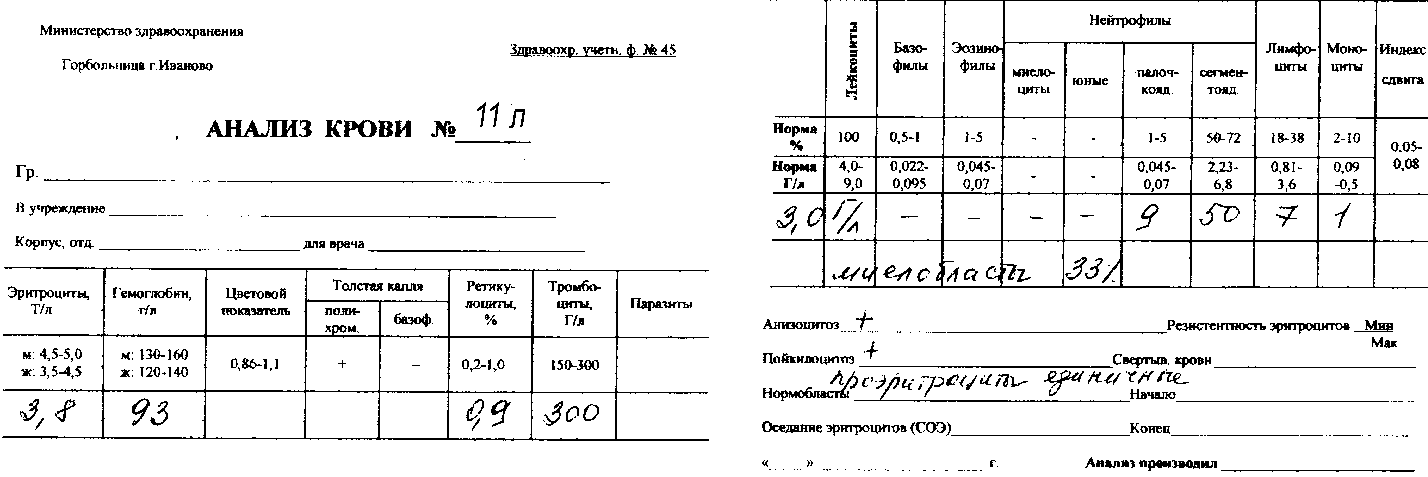 .Какие количественные изменения лейкоцитов имеются в данном анализе?2.Определите изменения в лейкоцитарной формуле3.Объясните механизм изменений в лейкоцитарной формуле4.О каком патологическом процессе можно предположить в данном случае согласно классификации?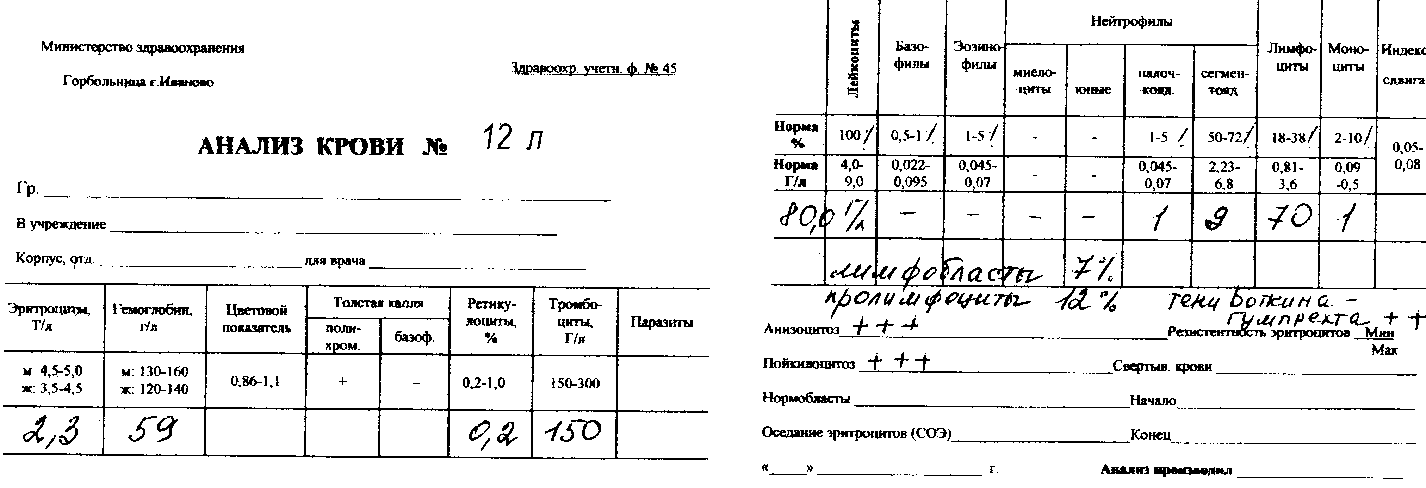 .Какие количественные изменения лейкоцитов имеются в данном анализе?2.Определите изменения в лейкоцитарной формуле3.Объясните механизм изменений в лейкоцитарной формуле4.О каком патологическом процессе можно предположить в данном случае согласно классификации?